Social Media Copy – Thank You WeekShare these posts and accompanying graphics with your agency’s or installation’s social media manager. Be sure to download the graphic or video from the toolkit as a separate file to get the best resolution. Alternatively, you can “share” the posts you want to promote directly from: https://www.facebook.com/CombinedFederalCampaign/ Monday, Jan 15Today is the last day to pledge through the @USOPM CFC using the online giving system. Just look at all the happiness your gift can bring to people and communities in need. GiveCFC.org #GiveHappyThumbnail image provided for reference. Download the actual graphic/video from the Campaign worker Toolkit before posting.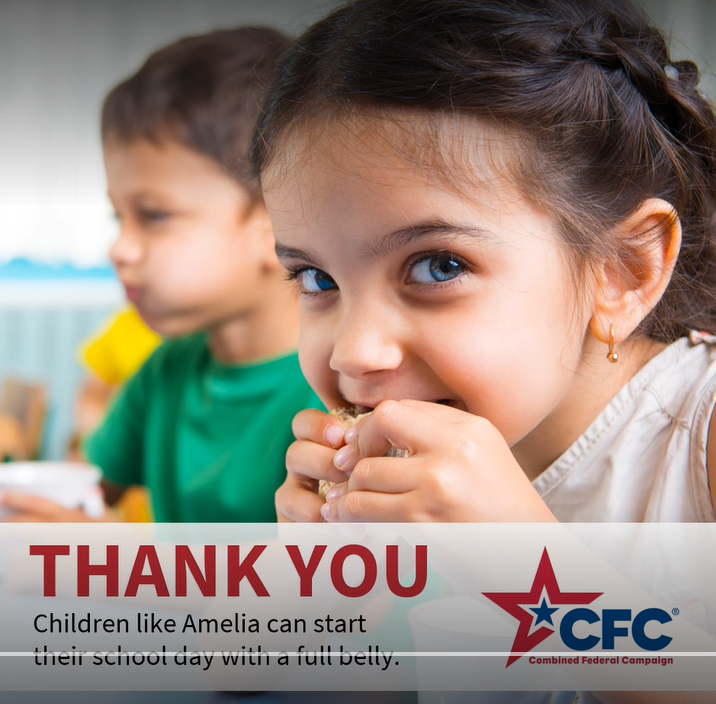 ALT Text:Video featuring THANK YOU and images from the various cause of the weeks.Wednesday, Jan 17Thank you for your generous support of the 2023 @USOPM CFC! #GiveCFC  Thumbnail image provided for reference. Download the actual graphic/video from the Campaign worker Toolkit before posting.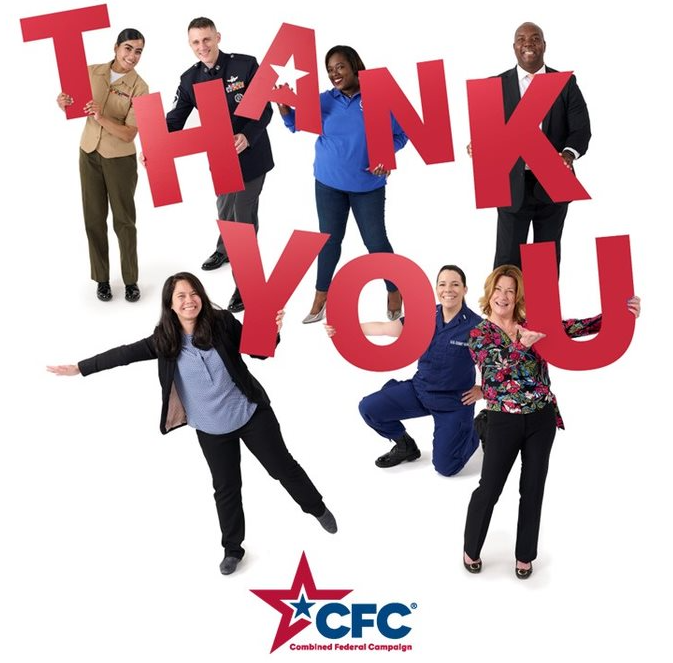 ALT Text:Photo shows Federal employees holding the letter T-H-A-N-K Y-O-U. Friday, Jan 19Friday fun: What you do when you have the most generous coworkers, and you exceed your CFC goal. THANK YOU, Federal community! #GiveCFCThumbnail image provided for reference. Download the actual graphic/video from the Campaign worker Toolkit before posting.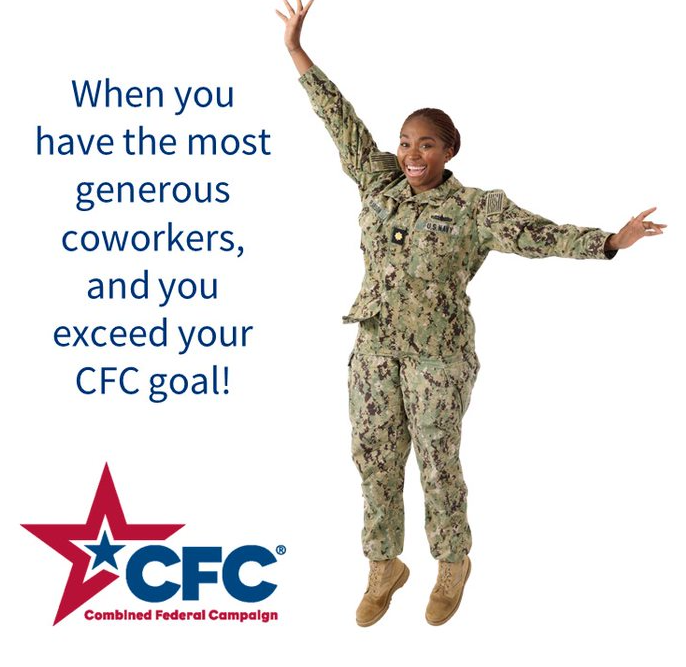 ALT Text:Image of a Navy officer jumping into the air and text “POV: when you have the most generous coworkers, and you exceed your CFC goal.”